ПРОЕКТ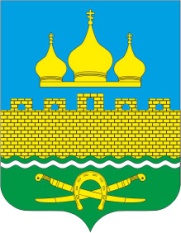 РОССИЙСКАЯ ФЕДЕРАЦИЯРОСТОВСКАЯ ОБЛАСТЬ  НЕКЛИНОВСКИЙ РАЙОНМУНИЦИПАЛЬНОЕ ОБРАЗОВАНИЕ «ТРОИЦКОЕ СЕЛЬСКОЕ ПОСЕЛЕНИЕ»АДМИНИСТРАЦИЯ ТРОИЦКОГО СЕЛЬСКОГО ПОСЕЛЕНИЯПОСТАНОВЛЕНИЕот ___.10.2023 г. № ___с. Троицкое		В соответствии со статьей 264.2 Бюджетного кодекса Российской Федерации, статьей 14 Федерального закона от 06.10.2003г. № 131-ФЗ «Об общих принципах организации местного самоуправления в Российской Федерации», статьей 49 решения Собрания депутатов Троицкого сельского поседения от 19.07.2007г. № 72 «О бюджетном процессе в Троицком сельском поселении», Администрация Троицкого сельского поселения постановляет:		1. Утвердить отчет об исполнении бюджета Троицкого сельского поселения за 9 месяцев 2023 года по доходам в сумме 13205,3 тыс. рублей,  по расходам 15092,1 тыс. рублей с превышением расходов над доходами (дефицит бюджета) в сумме 1886,8 тыс. рублей.		Определить, что держателем оригинала отчета об исполнении бюджета Троицкого сельского поселения за 9 месяцев 2023 года является Администрация Троицкого сельского поселения.		2. Настоящее постановление подлежит размещению на официальном сайте Администрации Троицкого сельского поселения в сети «Интернет».		3. Направить настоящее постановление и отчет об исполнении бюджета Троицкого сельского поселения за 9 месяцев 2023 года в Собрание депутатов Троицкого сельского поселения.		4. Контроль за выполнением постановления оставляю за собой.Глава Администрации Троицкого сельского  поселения                                            	  О.Н.ГуринаПриложение к постановлению АдминистрацииТроицкого сельского поселенияот _________г №  ___Сведенияо ходе исполнения бюджета Троицкого сельского поселенияза 9 месяцев 2023 года	Исполнение бюджета Троицкого сельского поселения за 9 месяцев 2023  года составило по доходам в сумме 13205,3 тыс. рублей или 72,7 процента к годовому плану и по расходам 15092,1тыс. рублей или 69,0 процентов к плану года. Дефицит  по итогам 9 месяцев 2023 года составил 1886,8 тыс. рублей. 	Показатели бюджета поселения за 9 месяцев 2023 года отражены в сведениях о ходе исполнения бюджета Троицкого сельского поселения за 9 месяцев 2023  года согласно приложению.	Налоговые и неналоговые доходы бюджета поселения исполнены в сумме 2751,1 тыс. рублей или 42,1 процент к годовым плановым назначениям. План 9 месяцев 2023 года исполнен по следующим видам налоговых доходов: налог на доходы физических лиц на 110,5%; единый сельскохозяйственный налог 31,0%; налог на имущество физических лиц на 7,6%; земельный налог 23,4%; государственная пошлина 52,3%.        Из неналоговых доходов доходы от сдачи в аренду имущества, находящегося в собственности поселений, исполнены на 79,7 %; доходы от оказания платных услуг (работ) и компенсации затрат на 52,6%.         Безвозмездные поступления за 9 месяцев 2023 года составили 10454,2 тыс. рублей.	        Основные направления расходов бюджета поселения:- обеспечение деятельности аппарата Администрации Троицкого сельского поселения – 4996,2 тыс.рублей;- обеспечение деятельности учреждений культуры – 2771,3 тыс.рублей;- реализация мероприятий в области жилищно-коммунального хозяйства – 5265,2 тыс.рублей;- расходы в сфере дорожного хозяйства – 1106,3 тыс.рублей;- социальные выплаты муниципальным служащим, вышедшим на пенсию – 194,1 тыс.рублей.       Расходная часть бюджета поселения за 9 месяцев 2023 года выполнена на 69,0%.          Бюджетная политика в сфере расходов бюджета поселения была направлена на решение социальных и экономических задач поселения. приоритетом являлось обеспечение населения бюджетными услугами отраслевой социальной сферы. Расходы на благоустройство, культуру, дорожное хозяйство составили 60,6 процента всех расходов бюджета поселения.	 На реализацию муниципальных  программ по состоянию за 9 месяцев 2023 года  направлено 14694,70 тыс. рублей, что составляет 69,2 процента к годовым плановым назначениям или 97,4 процента всех расходов бюджета поселения.       Просроченная кредиторская задолженность бюджета поселения по состоянию на 1 октября 2023 года отсутствует.Об утверждении отчета об исполнении бюджета Троицкого сельского поселения за 9 месяцев 2023 годаПриложениеПриложениеПриложениек сведениям о ходе исполнения бюджетак сведениям о ходе исполнения бюджетак сведениям о ходе исполнения бюджетаТроицкого сельского поселенияТроицкого сельского поселенияТроицкого сельского поселенияза 9 месяцев 2023 годаза 9 месяцев 2023 годаза 9 месяцев 2023 годаПОКАЗАТЕЛИПОКАЗАТЕЛИПОКАЗАТЕЛИбюджета Троицкого сельского поселения за 9 месяцев 2023 годабюджета Троицкого сельского поселения за 9 месяцев 2023 годабюджета Троицкого сельского поселения за 9 месяцев 2023 года(тыс. рублей)Наименование показателейПлан ИсполненоНаименование показателейПлан Исполнено12ДОХОДЫНАЛОГОВЫЕ И НЕНАЛОГОВЫЕ ДОХОДЫ6526,22751,1НАЛОГИ НА ПРИБЫЛЬ, ДОХОДЫ1295,01431,7Налог на доходы физических лиц1295,01431,7НАЛОГИ НА СОВОКУПНЫЙ ДОХОД445,0137,8Единый сельскохозяйственный налог445,0137,8НАЛОГИ НА ИМУЩЕСТВО4485,3955,5Налог на имущество физических лиц584,444,2Земельный налог3900,9911,3ГОСУДАРСТВЕННАЯ ПОШЛИНА8,84,5Государственная пошлина за совершение нотариальных действий (за исключением действий, совершаемых консульскими учреждениями Российской Федерации)8,84,5ДОХОДЫ ОТ ИСПОЛЬЗОВАНИЯ ИМУЩЕСТВА, НАХОДЯЩЕГОСЯ В ГОСУДАРСТВЕННОЙ И МУНИЦИПАЛЬНОЙ СОБСТВЕННОСТИ252,0200,9Доходы, получаемые в виде арендной платы, а также средства от продажи права на заключение договоров аренды за земли, находящиеся в собственности сельских поселений (за исключением земельных участков муниципальных бюджетных и автономных учреждений)67,066,7Доходы , от сдачи в аренду имущества, находящегося в оперативном управлении органов государственной власти , органов местного самоуправления, государственных внебюджетных фондов и созданных ими учреждений (за исключением имущества бюджетных и автономных учреждений) 97,773,3Доходы от сдачи в аренду имущества, составляющего казну поселений ( за исключением земельных участков)82,956,5Плата, поступившая в рамках договора за предоставление права на размещение и эксплуатацию нестационарного торгового объекта, установку и эксплуатацию рекламных конструкций на землях или земельных участках, находящихся в собственности сельских поселений, и на землях или земельных участках, государственная собственность на которые не разграничена4,44,4ДОХОДЫ ОТ ОКАЗАНИЯ ПЛАТНЫХ УСЛУГ (РАБОТ) И КОМПЕНСАЦИИ ЗАТРАТ ГОСУДАРСТВА34,818,3Доходы, поступающие в порядке возмещения расходов, понесенных в связи с эксплуатацией имущества  сельских поселений34,818,3ШТРАФЫ, САНКЦИИ, ВОЗМЕЩЕНИЕ УЩЕРБА5,32,4Прочие поступления от денежных взысканий (штрафов) и иных сумм в возмещение ущерба, зачисляемые в бюджеты поселений5,32,4БЕЗВОЗМЕЗДНЫЕ ПОСТУПЛЕНИЯ11634,810454,2Дотации  бюджетам субъектов Российской Федерации 10225,39168,5Субвенции бюджетам субъектов Российской Федерации и муниципальных образований294,0170,2Субвенции бюджетам поселений на выполнение передаваемых полномочий Субъектов Российской Федерации0,20,2Иные межбюджетные трансферты1115,31115,3ИТОГО ДОХОДОВ18161,013205,3РАСХОДЫОБЩЕГОСУДАРСТВЕННЫЕ ВОПРОСЫ9323,25405,6Функционирование Правительства Российской Федерации, высших исполнительных органов государственной власти субъектов Российской Федерации, местных администраций8687,64996,2Резервные фонды30,00,0Другие общегосударственные вопросы605,6409,4НАЦИОНАЛЬНАЯ ОБОРОНА294,0170,2Мобилизационная и вневойсковая подготовка294,0170,2НАЦИОНАЛЬНАЯ БЕЗОПАСНОСТЬ И ПРАВООХРАНИТЕЛЬНАЯ ДЕЯТЕЛЬНОСТЬ43,56,4Защита населения и территории от чрезвычайных ситуаций природного и техногенного характера, пожарная безопасность43,56,4НАЦИОНАЛЬНАЯ ЭКОНОМИКА1141,31141,3Дорожное хозяйство (дорожные фонды)1106,31106,3Другие вопросы в области национальной экономики35,035,0ЖИЛИЩНО-КОММУНАЛЬНОЕ ХОЗЯЙСТВО6934,05265,2Коммунальное хозяйство100,179,0Благоустройство6833,95186,2ОХРАНА ОКРУЖАЮЩЕЙ СРЕДЫ34,434,4Другие вопросы в области охраны окружающей среды34,434,4ОБРАЗОВАНИЕ20,020,0Профессиональная подготовка, переподготовка и повышение квалификации20,020,0КУЛЬТУРА, КИНЕМАТОГРАФИЯ3695,12771,3Культура3695,12771,3СОЦИАЛЬНАЯ ПОЛИТИКА273,2194,1Пенсионное обеспечение273,2194,1ФИЗИЧЕСКАЯ КУЛЬТУРА И СПОРТ37,40,0Массовый спорт37,40,0Межбюджетные трансферты общего характера бюджетам субъектов Российской Федерации и муниципальных образований83,683,6Перечисления другим бюджетам бюджетной системы Российской Федерации83,683,6ИТОГО РАСХОДОВ21879,715092,1ДЕФИЦИТ (-), ПРОФИЦИТ (+)-3718,7-1886,8